Муниципальное унитарное предприятие   «Центральная районная аптека №42»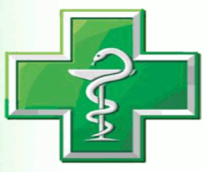 624760, Свердловская областьг. Верхняя Салда, ул. Ленина, д. 3.телефон / факс  (34345) 5-33-82e-mail: apteka-42@mail.ruОГРН 1026600785903ИНН 6607000732  КПП 662301001УРАЛЬСКИЙ БАНК ПАО Сбербанкр/с 40702810516150100105к/с 30101810500000000674БИК 046577674от 01.03.2024_________№_б/н______________   Служебная записка.            О размещении информации о среднемесячной заработной плате руководителей, их заместителей и главных бухгалтеров муниципальных учреждений и предприятий на сайте Верхнесалдинского городского округа за 2023 год.Прошу разместить информацию о заработной плате директора МУП Цра № 42, зам директора и главного бухгалтера МУП Цра № 42 на сайте Верхнесалдинского городского округа:Директор МУП ЦРА № 42 __________Маслова А.Б.№ п/пФамилия, имя, отчество ДолжностьСреднемесячная заработная плата, руб.1 Маслова Алена БорисовнаДиректорМУП Цра № 4296129,492Мокрецова Лариса ВалерьевнаЗаместитель директора86924,673 Неруш Ирина ЮрьевнаГлавный бухгалтер86374,23